APPLICATION FOR SIGN PERMITCity of Sheldon, IowaForm updated Oct 2021Applicant Name:  	Business Name:  	Address of Site:	Address of Applicant:  	Phone: 	Email:  	PERMANENT SIGNSThe undersigned hereby applies for a permit to:__ Construct			__ Alter	__Replace __ Relocate	__ Face Change __  EnlargeText/Description of Sign - Please also include if purpose if for on-premise (for the business) or off premise (advertising for activities not on the premises):  	Message on one side?  	Both Sides? _____ Digital sign?	   Length, width and area: (___ x ___) = ______ Cost 	    Height (inc base): 	       Materials (Wood, Plastic, Metal, etc) ________________Description of base: _________________________________________________________Zoning District: _____________________________________________________________Setback measurements from front & side property lines _________________________Approximate date of installation:                          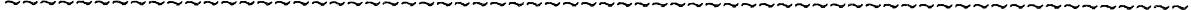 Temporary/Special Event Signs:The undersigned hereby applies for a sign permit for	_ 	 For (# of)  	days from  	thru	 Zoning_____MessageSetback_____ Size of Sign	_Draw Sign - Show Relationship to any buildings, streets, etc. Show setbacks and location on lot or on building. You may use the map feature in www.beacon.schneidercorp.com or attach a separate sheet.NOTICEPermits expire if installation is not complete within 1 year of issuance. It is the responsibility of the applicant to determine if any subdivision covenants or easements may affect this project. Once application is completed, turn in at city offices. Absolutely no permit will be issued on the spot. The Zoning Administrator may require a conference before issuance. The undersigned agrees to comply in all respects with the provisions of the Outdoor Sign Regulations and Zoning Ordinances of the City of Sheldon and agrees to hold and save the City harmless from any damages arising from defective construction or disrepair of sign or damages from any source arising from its erection, use or maintenance, and further agrees to assume all liability for damages from any cause as stated above. Applicant Name (please print) 			Signature 			 Date 	-- OFFICE USE ONLY --Approved		 Signature of Zoning Officer	 Fee	  Date 	Disapproved  	Reservation/Stipulations/Comments: 	